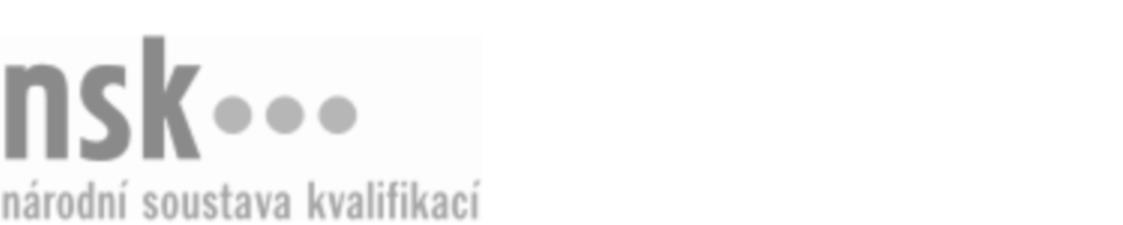 Kvalifikační standardKvalifikační standardKvalifikační standardKvalifikační standardKvalifikační standardKvalifikační standardKvalifikační standardKvalifikační standardVzorkař/vzorkařka pitné vody (kód: 36-079-H) Vzorkař/vzorkařka pitné vody (kód: 36-079-H) Vzorkař/vzorkařka pitné vody (kód: 36-079-H) Vzorkař/vzorkařka pitné vody (kód: 36-079-H) Vzorkař/vzorkařka pitné vody (kód: 36-079-H) Vzorkař/vzorkařka pitné vody (kód: 36-079-H) Vzorkař/vzorkařka pitné vody (kód: 36-079-H) Autorizující orgán:Ministerstvo zemědělstvíMinisterstvo zemědělstvíMinisterstvo zemědělstvíMinisterstvo zemědělstvíMinisterstvo zemědělstvíMinisterstvo zemědělstvíMinisterstvo zemědělstvíMinisterstvo zemědělstvíMinisterstvo zemědělstvíMinisterstvo zemědělstvíMinisterstvo zemědělstvíMinisterstvo zemědělstvíSkupina oborů:Stavebnictví, geodézie a kartografie (kód: 36)Stavebnictví, geodézie a kartografie (kód: 36)Stavebnictví, geodézie a kartografie (kód: 36)Stavebnictví, geodézie a kartografie (kód: 36)Stavebnictví, geodézie a kartografie (kód: 36)Stavebnictví, geodézie a kartografie (kód: 36)Týká se povolání:Vzorkař pitné vodyVzorkař pitné vodyVzorkař pitné vodyVzorkař pitné vodyVzorkař pitné vodyVzorkař pitné vodyVzorkař pitné vodyVzorkař pitné vodyVzorkař pitné vodyVzorkař pitné vodyVzorkař pitné vodyVzorkař pitné vodyKvalifikační úroveň NSK - EQF:333333Odborná způsobilostOdborná způsobilostOdborná způsobilostOdborná způsobilostOdborná způsobilostOdborná způsobilostOdborná způsobilostNázevNázevNázevNázevNázevÚroveňÚroveňMěření fyzikálních vlastností vzorků surové a pitné vodyMěření fyzikálních vlastností vzorků surové a pitné vodyMěření fyzikálních vlastností vzorků surové a pitné vodyMěření fyzikálních vlastností vzorků surové a pitné vodyMěření fyzikálních vlastností vzorků surové a pitné vody33Měření chemických vlastností a charakteristika mikrobiologických vlastností vzorků surové a pitné vodyMěření chemických vlastností a charakteristika mikrobiologických vlastností vzorků surové a pitné vodyMěření chemických vlastností a charakteristika mikrobiologických vlastností vzorků surové a pitné vodyMěření chemických vlastností a charakteristika mikrobiologických vlastností vzorků surové a pitné vodyMěření chemických vlastností a charakteristika mikrobiologických vlastností vzorků surové a pitné vody33Odběr vzorků surové a pitné vodyOdběr vzorků surové a pitné vodyOdběr vzorků surové a pitné vodyOdběr vzorků surové a pitné vodyOdběr vzorků surové a pitné vody33Vedení evidence a dokumentace vyplývající z předpisů souvisejících s odběrem vzorkůVedení evidence a dokumentace vyplývající z předpisů souvisejících s odběrem vzorkůVedení evidence a dokumentace vyplývající z předpisů souvisejících s odběrem vzorkůVedení evidence a dokumentace vyplývající z předpisů souvisejících s odběrem vzorkůVedení evidence a dokumentace vyplývající z předpisů souvisejících s odběrem vzorků33Dodržování BOZP při odběru vzorků surové a pitné vodyDodržování BOZP při odběru vzorků surové a pitné vodyDodržování BOZP při odběru vzorků surové a pitné vodyDodržování BOZP při odběru vzorků surové a pitné vodyDodržování BOZP při odběru vzorků surové a pitné vody33Vzorkař/vzorkařka pitné vody,  29.03.2024 12:13:09Vzorkař/vzorkařka pitné vody,  29.03.2024 12:13:09Vzorkař/vzorkařka pitné vody,  29.03.2024 12:13:09Vzorkař/vzorkařka pitné vody,  29.03.2024 12:13:09Strana 1 z 2Strana 1 z 2Kvalifikační standardKvalifikační standardKvalifikační standardKvalifikační standardKvalifikační standardKvalifikační standardKvalifikační standardKvalifikační standardPlatnost standarduPlatnost standarduPlatnost standarduPlatnost standarduPlatnost standarduPlatnost standarduPlatnost standarduStandard je platný od: 30.08.2023Standard je platný od: 30.08.2023Standard je platný od: 30.08.2023Standard je platný od: 30.08.2023Standard je platný od: 30.08.2023Standard je platný od: 30.08.2023Standard je platný od: 30.08.2023Vzorkař/vzorkařka pitné vody,  29.03.2024 12:13:09Vzorkař/vzorkařka pitné vody,  29.03.2024 12:13:09Vzorkař/vzorkařka pitné vody,  29.03.2024 12:13:09Vzorkař/vzorkařka pitné vody,  29.03.2024 12:13:09Strana 2 z 2Strana 2 z 2